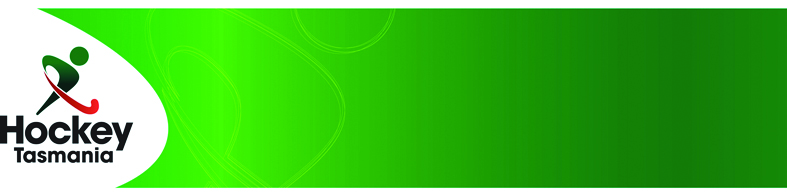 HOCKEY TASMANIA REGISTRATION 2024Class Types (Valid for all competitions that commence in 2023)Hockey Australia LevyHockey Tasmania RegistrationTotalSenior Full Season ; 18 or older $57.31$85.29$142.60Junior; Under 18 $45.31$34.89$80.20Senior 10 Game Pass $42.81$45.29$88.10Upgrade from 10 Game Pass to Full Season$14.50$40.00$54.50Senior 5 Game Pass $29.81$35.39$65.20Upgrade from 5 Game Pass to Full Season$27.50$49.90$77.40Hookin2Hockey; 
6 years of age or older $22.81$0.00$22.81Spectator Pass + Non-Playing Member $0.00$78.00$78.00Upgrade Spectator Pass to Player$57.31$7.29$64.6Class TypeHockey Australia Levy/RevPlayers InsuranceNational Redress SchemeTotal Hockey Australia ComponentHockey Tasmania RegistrationTotalSenior Full Season; 18 or older$39.60$14.71$3.00$57.31$85.29$142.60Junior; Under 18  $27.60$14.71$3.00$45.31$34.89$80.20Senior 10 Game Pass $25.10$14.71$3.00$42.81$45.29$88.10Senior 5 Game Pass $12.10$14.71$3.00$29.81$35.39$65.20Hookin2Hockey$11.10$8.71$3.00$22.81$0.00$22.81Spectator Pass + Non-Playing Member $0.00$0.00$0.00$0.00$78.00$78.00